Mountain Bike 1NZOIA Summary Sheet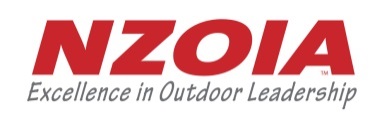 Name: Name: Name: The purpose of this form is to summarise your logbook so we can clearly see the prerequisite hours required for this qualification. These are an absolute minimum expectation for those planning to sit this assessment. Please summarise all your logged experience. All sections need to be recorded in number of hours.The purpose of this form is to summarise your logbook so we can clearly see the prerequisite hours required for this qualification. These are an absolute minimum expectation for those planning to sit this assessment. Please summarise all your logged experience. All sections need to be recorded in number of hours.The purpose of this form is to summarise your logbook so we can clearly see the prerequisite hours required for this qualification. These are an absolute minimum expectation for those planning to sit this assessment. Please summarise all your logged experience. All sections need to be recorded in number of hours.Summary of personal and instructional/guiding experienceSummary of personal and instructional/guiding experienceTotalTotal number of hours (no less than 100 hours on a variety of tracks)Total number of hours (no less than 100 hours on a variety of tracks)Details of personal experienceDetails of personal experienceTotalTotal number of personal riding hours (no less than 60 hours on trails graded MTBNZ 3 and 4)Total number of personal riding hours (no less than 60 hours on trails graded MTBNZ 3 and 4)Of your total personal riding, how many rides have been on trails graded MTBNZ 4? (no less than 20 rides)	Of your total personal riding, how many rides have been on trails graded MTBNZ 4? (no less than 20 rides)	List trails, grades and locations:List trails, grades and locations:List trails, grades and locations:Of all the rides listed above, approx. how many were 5 hours or more in duration? (no less than 2)Of all the rides listed above, approx. how many were 5 hours or more in duration? (no less than 2)Details of instructional/guiding experienceDetails of instructional/guiding experienceTotalTotal number of hours leading or instructing a group on trails graded MTBNZ 3 and 4 Grade 3, can include hours as an assistant instructor or co-instructor (no less than 40 hours)Total number of hours leading or instructing a group on trails graded MTBNZ 3 and 4 Grade 3, can include hours as an assistant instructor or co-instructor (no less than 40 hours)Of your total instructional/guiding hours, how many have been on trails graded MTBNZ 4 (no less than 10 hours)Of your total instructional/guiding hours, how many have been on trails graded MTBNZ 4 (no less than 10 hours)How many have been instructing hours? (vs guiding hours - can be all on trails graded MTBNZ 3)How many have been instructing hours? (vs guiding hours - can be all on trails graded MTBNZ 3)List trails, grades and locations:List trails, grades and locations:List trails, grades and locations:Formal TrainingFormal TrainingTotalNumber of hours of formal instruction you have received as part of a programme, training course etc.Number of hours of formal instruction you have received as part of a programme, training course etc.Have you attended a pre-assessment training programme administered by a NZOIA Mountain Bike qualification holder?Have you attended a pre-assessment training programme administered by a NZOIA Mountain Bike qualification holder?If yes, when & where:If yes, when & where:If yes, when & where: